安全第一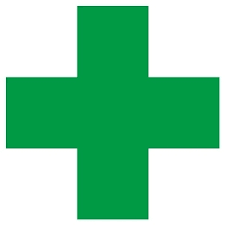 作業所 ゼロ災宣言　2021【取 組 期 間】　　　　　 令和3年８月　～　令和 ３年12月　【強化する取組】①　　　　　　　　　　　　　　　　　　　　　　　　　　　　　　　　　　　上記の期間、当現場では、ゼロ災害を達成するため、上記の取組を強化します。令和　　年　　月　　日会　社　名  　　　　　　　　　　　　　　　　　　　　　　　　　　　　　　　代表者署名  　　　　　　　　　　　　　　　　　　　　　　　　　　　　　　　                                                               （代理人の自署）　このゼロ災宣言は、全ての労働者が一体となって行動するために、現場の見やすい場所に必ず掲示してください。また、現場におけるゼロ災宣言の「強化する取組」項目は、墜落・転落災害防止対策の中から決定してください。　なお、取組強化項目は、現場の進捗により変更することも可能です。　